
The Hamilton Academy of Medicine’s101st ANNUAL CLINICAL DAY 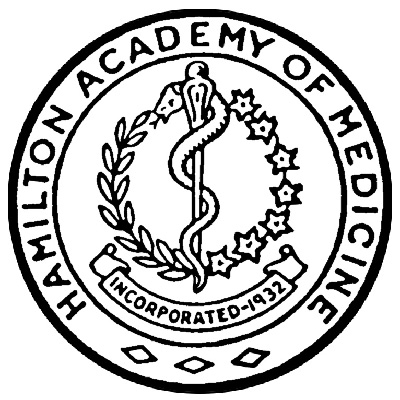 WEDNESDAY, JANUARY 31, 2018THE HAMILTON CONVENTION CENTRE  1 SUMMERS LANE, HAMILTON, ONwww.hamiltondoctors.caPROGRAMPROGRAM7:00amRegistration, Breakfast & Exhibits7:45amWelcome & Introduction  – Dr. Richard Tytus – Co-Chairing8:00amReducing Risk of Cardiovascular Events in Diabetes  - Dr. Subodh Verma8:20amCOMPASS: Secondary Cardiovascular Protection, is ASA Enough? - Dr. John Eikelboom8:40ame-Consult: The Untapped Gold Mine - Dr. Jennifer Everson & Dr. Joan Bellaire9:00amHypertension: A Winning Combination - Dr. George Dresser9:20amPanel Discussion Q & A9:40amMorning Nutrition Break & Exhibits – Chedoke A & B∞ Mid-Morning Session  – Dr. Dennis DiValentino – Co-Chairing∞ Mid-Morning Session  – Dr. Dennis DiValentino – Co-Chairing10:20amAtrial Fibrillation: Treatment Beyond Coumadin - Dr. Jeff Weitz10:40amDetection of Atrial Fibrillation in Primary Care - Dr. David Conen11:00amA Breakthrough Heart Failure Treatment in Primary Care - Dr. Hisham Dokainish11:20amExacerbations in COPD: An Update in Patient Management - Dr. Andreas Freitag11:40amPanel Discussion Q & A12:00pmHot Luncheon & Presentation on How Will the Professional Corp Tax Changes Affect you?Wentworth Room – First Floor∞ Afternoon Session  – Dr. Steve Szarka – Co-Chairing∞ Afternoon Session  – Dr. Steve Szarka – Co-Chairing1:10pmDiabetes Therapy:  What Have We Learned and Where Are We Going? - Dr. Peter Lin                      1:30pmInsulin in 2018: What’s Next? - Dr. Robert Schlosser1:50pmObesity: Addressing the Canadian Epidemic - Dr. Sean Wharton2:10pmHepatitis C: We Have the Cure! - Dr. Marco Puglia2:30pmPanel Discussion Q & A2:50pmAfternoon Nutrition Break & Exhibits – Chedoke A & B Annex∞ Mid-Afternoon Session  – Dr. Richard Tytus – Co-Chairing∞ Mid-Afternoon Session  – Dr. Richard Tytus – Co-Chairing3:30pmAtWoRC Trial: Beyond Depression  – What about Addressing Cognition? - Dr. Luciano Minuzzi3:50pmGetting Ready for FIT - A New Test for Colorectal Cancer Screening - Dr. Barry Lumb & Dr. Meghan Davis 4:10pmVenous Insufficiencies and Hemorrhoids: Help is on the Way  - Dr. Robert Tautkus 4:30pm70% of Sexually Active Canadians Will Contract HPV in Their Life: Are You Protected? - Dr. Marie-Josee Dube4:50pmPanel Discussion Q & A5:10pmClosing Remarks & GRAND PRIZE DRAW  Win an Apple Watch Series 3	**Recipients must be in attendance in the Meeting Room to be eligible to WIN**
Thank you for attending this day-long educational event featuring a variety of speakers to review up-to-date practices in primary care and contemporary challenges in disease prevention and management.  Hamilton Academy Members – NO FEE. Only $125.00 for Non-Members, $100.00 for Pharmacists, Nurse Practitioners, Nurses, Physician Assistants and other Allied Health Personnel, $50.00 for Residents, and $50.00 for Medical Students, Nursing Students & Physician Assistant Students. This program has been accredited by The College of Family Physicians of Canada and the Ontario Chapter for up to  7 Mainpro-M1 credits.How about becoming a member of The Hamilton Academy of Medicine? For an extra $10.00 you can become a member and be entitled to all the benefits of being a Hamilton Academy member for one year. Those who choose to become members will receive a special package on Clinical Day outlining the advantages of being a member. Exhibits open at 7:00am!  Come early and enjoy a cup of coffee with your colleagues to see all of the 80+ exhibitors including local health-related businesses, non-profit organizations and pharmaceutical companies.
Thank you for attending this day-long educational event featuring a variety of speakers to review up-to-date practices in primary care and contemporary challenges in disease prevention and management.  Hamilton Academy Members – NO FEE. Only $125.00 for Non-Members, $100.00 for Pharmacists, Nurse Practitioners, Nurses, Physician Assistants and other Allied Health Personnel, $50.00 for Residents, and $50.00 for Medical Students, Nursing Students & Physician Assistant Students. This program has been accredited by The College of Family Physicians of Canada and the Ontario Chapter for up to  7 Mainpro-M1 credits.How about becoming a member of The Hamilton Academy of Medicine? For an extra $10.00 you can become a member and be entitled to all the benefits of being a Hamilton Academy member for one year. Those who choose to become members will receive a special package on Clinical Day outlining the advantages of being a member. Exhibits open at 7:00am!  Come early and enjoy a cup of coffee with your colleagues to see all of the 80+ exhibitors including local health-related businesses, non-profit organizations and pharmaceutical companies.Thank you to our Sponsors!Who have provided unrestricted educational grants:LUNCH SPONSORMD Financial Management
PLATINUMGOLDSILVERBRONZEClinical Day Planning CommitteeDennis DiValentino, MD, BMBS, BSc, CCFPPresident, Hamilton Academy of MedicineWalter Owsianik, BSc (Hons), MD, CCFP, FCFP, DTM & H (Lond)Past-President, Hamilton Academy of MedicineDistrict 4 Chair, Ontario Medical AssociationSteve Szarka, MEng, MD, CCFP, FCFPPast-President, Hamilton Academy of MedicineRichard Tytus, BScPhm, MD, CCFP, FCFPPast-President, Hamilton Academy of MedicineBoard Director, Canadian Medical AssociationJessica WooderExecutive Director, Hamilton Academy of MedicineNahren ShamokaCommunications Assistant, Hamilton Academy of MedicineDisclosure of potential conflicts of interestIn keeping with accreditation guidelines, the Hamilton Academy of Medicine requires all speakers & planning committee members participating in this event to disclose any involvement with industry or other organizations that may potentially influence the presentation of the educational materials or program being offered. Disclosure must be done verbally and using a slide prior to the speaker’s presentation.CANDID PHOTOSCandid photos will be taken throughout the day. Your registration implies your permission for these photos to be used for promotional material. Individuals in photographs will not be identified.CANCELLATI ON POLICYA $50.00 admin fee for all cancellations less than 24 hours prior to event.  No refunds will be issued for cancellations received after this date.Disclosure of potential conflicts of interestIn keeping with accreditation guidelines, the Hamilton Academy of Medicine requires all speakers & planning committee members participating in this event to disclose any involvement with industry or other organizations that may potentially influence the presentation of the educational materials or program being offered. Disclosure must be done verbally and using a slide prior to the speaker’s presentation.CANDID PHOTOSCandid photos will be taken throughout the day. Your registration implies your permission for these photos to be used for promotional material. Individuals in photographs will not be identified.CANCELLATI ON POLICYA $50.00 admin fee for all cancellations less than 24 hours prior to event.  No refunds will be issued for cancellations received after this date.